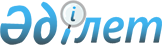 "2020-2022 жылдарға арналған аудандық бюджет туралы" Т.Рысқұлов аудандық мәслихатының 2019 жылдың 23 желтоқсандағы №51-5 шешіміне өзгерістер енгізу туралыЖамбыл облысы Т. Рысқұлов аудандық мәслихатының 2020 жылғы 4 желтоқсандағы № 62-4 шешімі. Жамбыл облысының Әділет департаментінде 2020 жылғы 9 желтоқсанда № 4828 болып тіркелді
      Қазақстан Республикасының 2008 жылғы 4 желтоқсандағы Бюджет кодексінің 9, 109 баптарына, "Қазақстан Республикасындағы жергілікті мемлекеттік басқару және өзін-өзі басқару туралы" Қазақстан Республикасының 2001 жылғы 23 қаңтардағы Заңының 6 бабына сәйкес және "2020-2022 жылдарға арналған облыстық бюджет туралы" Жамбыл облыстық мәслихатының 2019 жылғы 12 желтоқсандағы № 41-3 шешіміне өзгерістер енгізу туралы" Жамбыл облыстық мәслихатының 2020 жылғы 30 қарашадағы №51-2 шешімі негізінде (Нормативті құқықтық актілердіңмемлекеттік тіркеу тізілімінде №4820 болып тіркелген) Т.Рысқұлов аудандық мәслихаты ШЕШІМ ҚАБЫЛДАДЫ:
      1. "2020-2022 жылдарға арналған аудандық бюджет туралы" Т.Рысқұлов аудандық мәслихатының 2019 жылғы 23 желтоқсандағы № 51-5 шешіміне (нормативтік құқықтық актілердің мемлекеттік тіркеу тізілімінде № 4473 болып тіркелген, 2019 жылдың 30 желтоқсанында Қазақстан Республикасы электрондық түрдегі нормативтік құқықтық актілерінің эталондық бақылау банкінде жарияланған) келесі өзгерістер енгізілсін:
      1 тармақта
      1) тармақшада:
      "17317575" сандары "17440217" сандарымен ауыстырылсын;
      "3044453" сандары "3033719" сандарымен ауыстырылсын;
      "16775" сандары "19737" сандарымен ауыстырылсын;
      "2317" сандары "3788" сандарымен ауыстырылсын;
      "14254030" сандары "14382973" сандарымен ауыстырылсын;
      2) тармақшада:
      "19189851" сандары "19312493" сандарымен ауыстырылсын;
      Аталған шешімнің 1 қосымшасы осы шешімнің 1 қосымшасына сәйкес жаңа редакцияда мазмұндалсын.
      2. Осы шешімнің орындалуына бақылау және интернет ресурстарында жариялауды аудандық мәслихаттың экономика, қаржы, бюджет және жергілікті өзін-өзі басқаруды дамыту жөніндегі тұрақты комиссиясына жүктелсін.
      3. Осы шешім әділет органдарында мемлекеттік тіркелген күннен бастап күшіне енеді және 2020 жылдың 1 қаңтарынан бастап қолданысқа енгізіледі. 2020 жылға арналған аудандық бюджет
					© 2012. Қазақстан Республикасы Әділет министрлігінің «Қазақстан Республикасының Заңнама және құқықтық ақпарат институты» ШЖҚ РМК
				
      Тұрар Рысқұлов аудандық 

      мәслихаттың сессия төрағасы 

К. Арыстанбеков

      Тұрар Рысқұлов аудандық 

      мәслихат хатшысы 

Т. Джаманбаев
Т.Рысқұлов аудандық 
мәслихаттың 2019 жылғы 
23 желтоқсандағы №51-5 
шешіміне 1 қосымша
Санаты
Санаты
Кірістер атауы 
сомасы, мың теңге 2020
Сыныбы
Сыныбы
Сыныбы
сомасы, мың теңге 2020
Ішкі сыныбы
Ішкі сыныбы
сомасы, мың теңге 2020
1
2
3
4
 5
I. КІРІСТЕР
17440217
1
Салықтық түсімдер
3033719
01
Табыс салығы
459931
1
Корпоративтік табыс салығы
61000
2
Жеке табыс салығы
398931
03
Әлеуметтік салық
339143
1
Әлеуметтік салық
339143
04
Меншікке салынатын салықтар
2208402
1
Мүлікке салынатын салықтар
2197176
3
Жер салығы
1526
4
Көлік құралдарына салынатын салық
6792
5
Бірыңғай жер салығы
2908
05
Тауарларға, жұмыстарға және қызметтерге салынатын ішкі салықтар
16667
2
Акциздер
4842
3
Табиғи және басқа да ресурстарды пайдаланғаны үшiн түсетiн түсiмдер
7429
4
Кәсіпкерлік және кәсіби қызметті жүргізгені үшін алынатын алымдар
4321
5
Ойын бизнесіне салық 
75
08
Заңдық мәнді іс-әрекеттерді жасағаны және (немесе) оған уәкілеттігі бар мемлекеттік органдар немесе лауазымды адамдар құжаттар бергені үшін алынатын міндетті төлемдер
9576
1
Мемлекеттік баж
9576
2
Салықтық емес түсімдер
19737
01
Мемлекеттік меншіктен түсетін кірістер
3844
1
Мемлекеттік кәсіпорындардың таза кірісі бөлігінің түсімдері
110
4
Мемлекет меншігінде тұрған, заңды тұлғалардағы қатысу үлесіне кірістер
41
5
Мемлекет меншігіндегі мүлікті жалға беруден түсетін кірістер
1453
7
Мемлекеттік бюджеттен берілген кредиттер бойынша сыйақылар
70
9
Мемлекет меншігінен түсетін басқа да кірістер
2170
03
Мемлекеттік бюджеттен қаржыландырылатын мемлекеттік мекемелер ұйымдастыратын мемлекеттік сатып алуды өткізуден түсетін ақша түсімдері 
74
1
Мемлекеттік бюджеттен қаржыландырылатын мемлекеттік мекемелер ұйымдастыратын мемлекеттік сатып алуды өткізуден түсетін ақша түсімдері
74
04
Мемлекеттік бюджеттен қаржыландырылатын, сондай-ақ Қазақстан Республикасы Ұлттық Банкінің бюджетінен (шығыстар сметасынан) ұсталатын және қаржыландырылатын мемлекеттік мекемелер салатын айыппұлдар, өсімпұлдар, санкциялар, өндіріп алулар
1948
1
Мұнай секторы ұйымдарынан түсетін түсімдерді қоспағанда, мемлекеттік бюджеттен қаржыландырылатын, сондай-ақ Қазақстан Республикасы Ұлттық Банкінің бюджетінен (шығыстар сметасынан) ұсталатын және қаржыландырылатын мемлекеттік мекемелер салатын айыппұлдар, өсімпұлдар, санкциялар, өндіріп алулар
1948
06
Өзге де салықтық емес түсімдер
13871
1
Өзге де салықтық емес түсімдер
13871
3
Негізгі капиталды сатудан түсетін түсімдер
3788
03
Жерді және материалдық емес активтерді сату
3788
1
Жерді сату
3788
4
Трансферттердің түсімдері
14382973
01
Төмен тұрған мемлекеттік басқару органдарынан алынған трансферттер
34452
3
Аудандық маңызы бар қалалардың, ауылдардың, кенттердің, ауылдық округтардың бюджеттерінен трансферттер
34452
02
Мемлекеттік басқарудың жоғары тұрған органдарынан түсетін трансферттер
14348521
2
Облыстық бюджеттен түсетін трансферттер
14348521
 Шығыстар атауы
 Шығыстар атауы
 Шығыстар атауы
 Шығыстар атауы
 сомасы, мың теңге
Функционалдық топ
Функционалдық топ
Функционалдық топ
Функционалдық топ
 сомасы, мың теңге
Бюджеттік бағдарламалардың әкімшісі 
Бюджеттік бағдарламалардың әкімшісі 
Бюджеттік бағдарламалардың әкімшісі 
Бюджеттік бағдарламалардың әкімшісі 
Бағдарлама
Бағдарлама
Бағдарлама
Бағдарлама
1
2
3
4
5 
II.ШЫҒЫНДАР
19312493
01
Жалпы сипаттағы мемлекеттік қызметтер 
549640
112
Аудан (облыстық маңызы бар қала) мәслихатының аппараты
22538
001
Аудан (облыстық маңызы бар қала) мәслихатының қызметін қамтамасыз ету жөніндегі қызметтер
22288
003
Мемлекеттік органның күрделі шығыстары
250
122
Аудан (облыстық маңызы бар қала) әкімінің аппараты
137442
001
Аудан (облыстық маңызы бар қала) әкімінің қызметін қамтамасыз ету жөніндегі қызметтер
131382
003
Мемлекеттік органның күрделі шығыстары
6060
452
Ауданның (облыстық маңызы бар қаланың) қаржы бөлімі
333942
001
Ауданның (облыстық маңызы бар қаланың) бюджетін орындау және коммуналдық меншігін басқару
32586
003
Салық салу мақсатында мүлікті бағалауды жүргізу
1454
010
Жекешелендіру, коммуналдық меншікті басқару, жекешелендіруден кейінгі қызмет және осыған байланысты дауларды реттеу
938
018
Мемлекеттік органның күрделі шығыстары
224
028
Коммуналдық меншікке мүлікті сатып алу
12020
113
Төменгі тұрған бюджеттерге берілетін нысаналы ағымдағы трансферттер
286720
453
Ауданның (облыстық маңызы бар қаланың) экономика және бюджеттік жоспарлау бөлімі
21192
001
Экономикалық саясатты, мемлекеттік жоспарлау жүйесін қалыптастыру және дамыту саласындағы мемлекеттік саясатты іске асыру жөніндегі қызметтер
20332
004
Мемлекеттік органның күрделі шығыстары
860
458
Ауданның (облыстық маңызы бар қаланың) тұрғын үй-коммуналдық шаруашылығы, жолаушылар көлігі және автомобиль жолдары бөлімі
22926
001
Жергілікті деңгейде тұрғын үй-коммуналдық шаруашылығы, жолаушылар көлігі және автомобиль жолдары саласындағы мемлекеттік саясатты іске асыру жөніндегі қызметтер
22926
494
Ауданның (облыстық маңызы бар қаланың) кәсіпкерлік және өнеркәсіп бөлімі
11600
001
Жергілікті деңгейде кәсіпкерлікті және өнеркәсіпті дамыту саласындағы мемлекеттік саясатты іске асыру жөніндегі қызметтер
11269
003
Мемлекеттік органның күрделі шығыстары
331
02
Қорғаныс
16049
122
Аудан (облыстық маңызы бар қала) әкімінің аппараты
3537
005
Жалпыға бірдей әскери міндетті атқару шеңберіндегі іс-шаралар
3537
122
Аудан (облыстық маңызы бар қала) әкімінің аппараты
12512
006
Аудан (облыстық маңызы бар қала) ауқымындағы төтенше жағдайлардың алдын алу және оларды жою
240
007
Аудандық (қалалық) ауқымдағы дала өрттерінің, сондай-ақ мемлекеттік өртке қарсы қызмет органдары құрылмаған елді мекендерде өрттердің алдын алу және оларды сөндіру жөніндегі іс-шаралар 
12272
03
Қоғамдық тәртіп, қауіпсіздік, құқықтық, сот, қылмыстық-атқару қызметі
24291
458
Ауданның (облыстық маңызы бар қаланың) тұрғын үй-коммуналдық шаруашылығы, жолаушылар көлігі және автомобиль жолдары бөлімі
24291
021
Елді мекендерде жол қозғалысы қауіпсіздігін қамтамасыз ету
24291
04
Білім беру
11802391
464
Ауданның (облыстық маңызы бар қаланың) білім бөлімі
451722
009
Мектепке дейінгі тәрбие мен оқыту ұйымдарының қызметін қамтамасыз ету
381237
040
Мектепке дейінгі білім беру ұйымдарында мемлекеттік білім беру тапсырысын іске асыруға 
70485
466
Ауданның (облыстық маңызы бар қаланың) сәулет, қала құрылысы және құрылыс бөлімі
7500
037
Мектепке дейiнгi тәрбие және оқыту объектілерін салу және реконструкциялау
7500
464
Ауданның (облыстық маңызы бар қаланың) білім бөлімі
9120880
003
Жалпы білім беру
8609467
006
Балаларға қосымша білім беру
511413
465
Ауданның (облыстық маңызы бар қаланың) дене шынықтыру және спорт бөлімі
164298
017
Балалар мен жасөспірімдерге спорт бойынша қосымша білім беру
164298
466
Ауданның (облыстық маңызы бар қаланың) сәулет, қала құрылысы және құрылыс бөлімі
90590
021
Бастауыш, негізгі орта және жалпы орта білім беру объектілерін салу және реконструкциялау
90590
464
Ауданның (облыстық маңызы бар қаланың) білім бөлімі
1967401
001
Жергілікті деңгейде білім беру саласындағы мемлекеттік саясатты іске асыру жөніндегі қызметтер
20661
005
Ауданның (облыстық маңызы бар қаланың) мемлекеттік білім беру мекемелер үшін оқулықтар мен оқу-әдiстемелiк кешендерді сатып алу және жеткізу
139318
012
Мемлекеттік органның күрделі шығыстары
123
015
Жетім баланы (жетім балаларды) және ата-аналарының қамқорынсыз қалған баланы (балаларды) күтіп-ұстауға қамқоршыларға (қорғаншыларға) ай сайынға ақшалай қаражат төлемі
21063
023
Әдістемелік жұмыс
45950
029
Балалар мен жасөспірімдердің психикалық денсаулығын зерттеу және халыққа психологиялық-медициналық-педагогикалық консультациялық көмек көрсету
53193
067
Ведомстволық бағыныстағы мемлекеттік мекемелер мен ұйымдардың күрделі шығыстары
971410
113
Төменгі тұрған бюджеттерге берілетін нысаналы ағымдағы трансферттер
715683
06
Әлеуметтік көмек және әлеуметтік қамсыздандыру
1827324
451
Ауданның (облыстық маңызы бар қаланың) жұмыспен қамту және әлеуметтік бағдарламалар бөлімі
784341
005
Мемлекеттік атаулы әлеуметтік көмек
784341
464
Ауданның (облыстық маңызы бар қаланың) білім бөлімі
12232
030
Патронат тәрбиешілерге берілген баланы (балаларды) асырап бағу 
6805
031
Жетім балаларды және ата-аналарының қамқорынсыз қалған, отбасылық үлгідегі балалар үйлері мен асыраушы отбасыларындағы балаларды мемлекеттік қолдау
5427
451
Ауданның (облыстық маңызы бар қаланың) жұмыспен қамту және әлеуметтік бағдарламалар бөлімі
918097
002
Жұмыспен қамту бағдарламасы
717395
004
Ауылдық жерлерде тұратын денсаулық сақтау, білім беру, әлеуметтік қамтамасыз ету, мәдениет, спорт және ветеринар мамандарына отын сатып алуға Қазақстан Республикасының заңнамасына сәйкес әлеуметтік көмек көрсету
37676
006
Тұрғын үйге көмек көрсету
217
007
Жергілікті өкілетті органдардың шешімі бойынша мұқтаж азаматтардың жекелеген топтарына әлеуметтік көмек 
35182
010
Үйден тәрбиеленіп оқытылатын мүгедек балаларды материалдық қамтамасыз ету
3517
014
Мұқтаж азаматтарға үйде әлеуметтiк көмек көрсету
38469
017
Оңалтудың жеке бағдарламасына сәйкес мұқтаж мүгедектерді міндетті гигиеналық құралдармен қамтамасыз ету, қозғалуға киындығы бар бірінші топтағы мүгедектерге жеке көмекшінің және есту бойынша мүгедектерге қолмен көрсететін тіл маманының қызметтерін ұсыну
26631
023
Жұмыспен қамту орталықтарының қызметін қамтамасыз ету
59010
451
Ауданның (облыстық маңызы бар қаланың) жұмыспен қамту және әлеуметтік бағдарламалар бөлімі
112654
001
Жергілікті деңгейде халық үшін әлеуметтік бағдарламаларды жұмыспен қамтуды қамтамасыз етуді іске асыру саласындағы мемлекеттік саясатты іске асыру жөніндегі қызметтер
47244
011
Жәрдемақыларды және басқа да әлеуметтік төлемдерді есептеу, төлеу мен жеткізу бойынша қызметтерге ақы төлеу
4600
021
Мемлекеттік органның күрделі шығыстары
3137
050
Қазақстан Республикасында мүгедектердің құқықтарын қамтамасыз етуге және өмір сүру сапасын жақсарту
16291
054
Үкіметтік емес ұйымдарда мемлекеттік әлеуметтік тапсырысты орналастыру
27734
067
Ведомстволық бағыныстағы мемлекеттік мекемелер мен ұйымдардың күрделі шығыстары
3133
113
Төменгі тұрған бюджеттерге берілетін нысаналы ағымдағы трансферттер
10515
07
Тұрғын үй-коммуналдық шаруашылық
2941555
458
Ауданның (облыстық маңызы бар қаланың) тұрғын үй-коммуналдық шаруашылығы, жолаушылар көлігі және автомобиль жолдары бөлімі
172500
070
Қазақстан Республикасында төтенше жағдай режимінде коммуналдық қызметтерге ақы төлеу бойынша халықтың төлемдерін өтеу
172500
464
Ауданның (облыстық маңызы бар қаланың) білім бөлімі
934711
026
Нәтижелі жұмыспен қамтуды және жаппай кәсіпкерлікті дамытудың 2017 – 2021 жылдарға арналған "Еңбек" мемлекеттік бағдарламасы шеңберінде қалалардың және ауылдық елді мекендердің объектілерін жөндеу
934711
458
Ауданның (облыстық маңызы бар қаланың) тұрғын үй-коммуналдық шаруашылығы, жолаушылар көлігі және автомобиль жолдары бөлімі
1699048
012
Елді мекендердегі сумен жабдықтау және су бұру жүйелерін дамыту
83737
029
Сумен жабдықтау және су бұру жүйелерін дамыту
1615311
466
Ауданның (облыстық маңызы бар қаланың) сәулет, қала құрылысы және құрылыс бөлімі
82749
003
Коммуналдық тұрғын үй қорының тұрғын үйін жобалау және (немесе) салу, реконструкциялау
80907
004
Инженерлік-коммуникациялық инфрақұрылымды жобалау, дамыту және (немесе) жайластыру
1842
466
Ауданның (облыстық маңызы бар қаланың) сәулет, қала құрылысы және құрылыс бөлімі
0
005
Коммуналдық шаруашылығын дамыту
0
458
Ауданның (облыстық маңызы бар қаланың) тұрғын үй-коммуналдық шаруашылығы, жолаушылар көлігі және автомобиль жолдары бөлімі
52547
015
Елді мекендердегі көшелерді жарықтандыру
8141
016
Елдi мекендердiң санитариясын қамтамасыз ету
502
018
Елді мекендерді абаттандыру және көгалдандыру
43904
08
Мәдениет, спорт, туризм және ақпараттық кеңістік
567623
455
Ауданның (облыстық маңызы бар қаланың) мәдениет және тілдерді дамыту бөлімі
263107
003
Мәдени-демалыс жұмысын қолдау
263107
465
Ауданның (облыстық маңызы бар қаланың) дене шынықтыру және спорт бөлімі 
18543
001
Жергілікті деңгейде дене шынықтыру және спорт саласындағы мемлекеттік саясатты іске асыру жөніндегі қызметтер
10581
006
Аудандық (облыстық маңызы бар қалалық) деңгейде спорттық жарыстар өткiзу
2388
007
Әртүрлi спорт түрлерi бойынша аудан (облыстық маңызы бар қала) құрама командаларының мүшелерiн дайындау және олардың облыстық спорт жарыстарына қатысуы
2753
032
Ведомстволық бағыныстағы мемлекеттік мекемелер мен ұйымдардың күрделі шығыстары
2821
466
Ауданның (облыстық маңызы бар қаланың) сәулет, қала құрылысы және құрылыс бөлімі
6580
008
Спорт объектілерін дамыту
6580
455
Ауданның (облыстық маңызы бар қаланың) мәдениет және тілдерді дамыту бөлімі
120098
006
Аудандық (қалалық) кітапханалардың жұмыс істеуі
119638
007
Мемлекеттiк тiлдi және Қазақстан халқының басқа да тiлдерін дамыту
460
456
Ауданның (облыстық маңызы бар қаланың) ішкі саясат бөлімі
32237
002
Мемлекеттік ақпараттық саясат жүргізу жөніндегі қызметтер
32237
455
Ауданның (облыстық маңызы бар қаланың) мәдениет және тілдерді дамыту бөлімі
71621
001
Жергілікті деңгейде тілдерді және мәдениетті дамыту саласындағы мемлекеттік саясатты іске асыру жөніндегі қызметтер
11447
032
Ведомстволық бағыныстағы мемлекеттік мекемелер мен ұйымдардың күрделі шығыстары
60174
456
Ауданның (облыстық маңызы бар қаланың) ішкі саясат бөлімі
55437
001
Жергілікті деңгейде ақпарат, мемлекеттілікті нығайту және азаматтардың әлеуметтік сенімділігін қалыптастыру саласында мемлекеттік саясатты іске асыру жөніндегі қызметтер
21485
003
Жастар саясаты саласында іс-шараларды іске асыру
33952
09
Отын-энергетика кешені және жер қойнауын пайдалану
54971
458
Ауданның (облыстық маңызы бар қаланың) тұрғын үй-коммуналдық шаруашылығы, жолаушылар көлігі және автомобиль жолдары бөлімі
54971
036
Газ тасымалдау жүйесін дамыту
54971
10
Ауыл, су, орман, балық шаруашылығы, ерекше қорғалатын табиғи аумақтар, қоршаған ортаны және жануарлар дүниесін қорғау, жер қатынастары
121279
462
Ауданның (облыстық маңызы бар қаланың) ауыл шаруашылығы бөлімі
21630
001
Жергілікте деңгейде ауыл шаруашылығы саласындағы мемлекеттік саясатты іске асыру жөніндегі қызметтер
20380
006
Мемлекеттік органның күрделі шығыстары
1250
473
Ауданның (облыстық маңызы бар қаланың) ветеринария бөлімі
55434
001
Жергілікте деңгейде ветеринария саласындағы мемлекеттік саясатты іске асыру жөніндегі қызметтер
6938
007
Қаңғыбас иттер мен мысықтарды аулауды және жоюды ұйымдастыру
1000
009
Жануарлардың энзоотиялық аурулары бойынша ветеринариялық іс-шараларды жүргізу
3000
011
Эпизоотияға қарсы іс шаралар жүргізу
44496
463
Ауданның (облыстық маңызы бар қаланың) жер қатынастары бөлімі
20171
001
Аудан (облыстық манызы бар қала) аумағында жер қатынастарын реттеу саласындағы мемлекеттік саясатты іске асыру жөніндегі қызметтер
13058
004
Жердi аймақтарға бөлу жөнiндегi жұмыстарды ұйымдастыру
2000
006
Аудандардың, облыстық маңызы бар, аудандық маңызы бар қалалардың, кенттердiң, ауылдардың, ауылдық округтердiң шекарасын белгiлеу кезiнде жүргiзiлетiн жерге орналастыру
1750
007
Мемлекеттік органның күрделі шығыстары
3363
453
Экономика және бюджеттік жоспарлау бөлімі
24044
099
Мамандардың әлеуметтік көмек көрсетуі жөніндегі шараларды іске асыру
24044
11
Өнеркәсіп, сәулет, қала құрылысы және құрылыс қызметі
39787
466
Ауданның (облыстық маңызы бар қаланың) сәулет, қала құрылысы және құрылыс бөлімі
39787
001
Құрылыс, облыс қалаларының, аудандарының және елді мекендерінің сәулеттік бейнесін жақсарту саласындағы мемлекеттік саясатты іске асыру және ауданның (облыстық маңызы бар қаланың) аумағын оңтайлы және тиімді қала құрылыстық игеруді қамтамасыз ету жөніндегі қызметтер
33987
013
Аудан аумағында қала құрылысын дамытудың кешенді схемаларын, аудандық (облыстық) маңызы бар қалалардың, кенттердің және өзге де ауылдық елді мекендердің бас жоспарларын әзірлеу
5800
12
Көлік және коммуникация
813282
458
Ауданның (облыстық маңызы бар қаланың) тұрғын үй-коммуналдық шаруашылығы, жолаушылар көлігі және автомобиль жолдары бөлімі
813282
023
Автомобиль жолдарының жұмыс істеуін қамтамасыз ету
26372
045
Аудандық маңызы бар автомобиль жолдарын және елді-мекендердің көшелерін күрделі және орташа жөндеу
786910
13
 Басқалар 
51280
452
Ауданның (облыстық маңызы бар қаланың) қаржы бөлімі
51280
012
Ауданның (облыстық маңызы бар қаланың) жергілікті атқарушы органының резерві
51280
14
Борышқа қызмет көрсету
70
452
Ауданның (облыстық маңызы бар қаланың) қаржы бөлімі
70
013
Жергілікті атқарушы органдардың облыстық бюджеттен қарыздар бойынша сыйақылар мен өзге де төлемдерді төлеу бойынша борышына қызмет көрсету
70
15
Трансферттер
502951
452
Ауданның (облыстық маңызы бар қаланың) қаржы бөлімі
502951
006
Пайдаланылмаған (толық пайдаланылмаған) нысаналы трансферттерді қайтару
148
024
Заңнаманы өзгертуге байланысты жоғары тұрған бюджеттің шығындарын өтеуге төменгі тұрған бюджеттен ағымдағы нысаналы трансферттер
122274
038
Субвенциялар
380529
IІІ.Таза бюджетті кредиттеу
489724
5
Бюджеттік кредиттер
533726
06
Әлеуметтік көмек және әлеуметтік қамсыздандыру
275766
458
Ауданның (облыстық маңызы бар қаланың) тұрғын үй-коммуналдық шаруашылығы, жолаушылар көлігі және автомобиль жолдары бөлімі
269046
088
Жұмыспен қамту жол картасы шеңберінде шараларды қаржыландыру үшін аудандық маңызы бар қаланың, ауылдың, кенттің, ауылдық округтің бюджеттеріне кредит беру
269046
464
Ауданның (облыстық маңызы бар қаланың) білім бөлімі
6720
088
Жұмыспен қамту жол картасы шеңберінде шараларды қаржыландыру үшін аудандық маңызы бар қаланың, ауылдың, кенттің, ауылдық округтің бюджеттеріне кредит беру
6720
10
Ауыл, су, орман, балық шаруашылығы, ерекше қорғалатын табиғи аумақтар, қоршаған ортаны және жануарлар дүниесін қорғау, жер қатынастары
257960
453
Ауданның (облыстық маңызы бар қаланың) экономика және бюджеттік жоспарлау бөлімі
257960
006
Мамандарды әлеуметтік қолдау шараларын іске асыруға берілетін бюджеттік кредиттер
257960
Санаты
Санаты
Атауы
сомасы, мың теңге
Сыныбы 
Сыныбы 
сомасы, мың теңге
Ішкі сыныбы
Ішкі сыныбы
сомасы, мың теңге
1
2
3
4
5
5
Бюджеттік кредиттерді өтеу
44002
01
Бюджеттік кредиттерді өтеу
44002
1
Мемлекеттік бюджеттен берілген бюджеттік кредиттерді өтеу
44002
Фукционалдық топ Атауы
Фукционалдық топ Атауы
Фукционалдық топ Атауы
Фукционалдық топ Атауы
сомасы, мың теңге
Бюджеттік бағдарламалардың әкімшісі
Бюджеттік бағдарламалардың әкімшісі
Бюджеттік бағдарламалардың әкімшісі
сомасы, мың теңге
Бағдарлама
Бағдарлама
сомасы, мың теңге
1
2
3
4
5
ІV.Қаржы активтерімен операциялар бойынша сальдо
0
Қаржы активтерін сатып алу
0
Санаты
Санаты
Атауы
сомасы, мың теңге
Сыныбы 
Сыныбы 
сомасы, мың теңге
Ішкі сыныбы
Ішкі сыныбы
сомасы, мың теңге
1
2
3
4
5
6
Мемлекеттік қаржы активтерін сатудан түсетін түсімдер
0
01
Мемлекеттік қаржы активтерін сатудан түсетін түсімдер
0
1
Қаржы активтерін ел ішінде сатудан түсетін түсімдер
0
Фукционалдық топ Атауы
Фукционалдық топ Атауы
Фукционалдық топ Атауы
Фукционалдық топ Атауы
сомасы, мың теңге
Бюджеттік бағдарламалардың әкімшісі
Бюджеттік бағдарламалардың әкімшісі
Бюджеттік бағдарламалардың әкімшісі
сомасы, мың теңге
Бағдарлама
Бағдарлама
сомасы, мың теңге
1
2
3
4
5
V.Бюджет тапшылығы (профициті)
-2362000
VI.Бюджет тапшылығын қаржыландыру (профицитін пайдалану)
2362000
Санаты Атауы
Санаты Атауы
Санаты Атауы
Санаты Атауы
сомасы, мың теңге  
Сыныбы 
Сыныбы 
сомасы, мың теңге  
Ішкі сыныбы
Ішкі сыныбы
1
2
3
4
5
7
Қарыздар түсімі
2372092
01
Мемлекеттік ішкі қарыздар
2372092
2
Қарыз алу келісім-шарттары
2372092
Фукционалдық топ Атауы
Фукционалдық топ Атауы
Фукционалдық топ Атауы
Фукционалдық топ Атауы
сомасы, мың теңге
Бюджеттік бағдарламалардың әкімшісі
Бюджеттік бағдарламалардың әкімшісі
Бюджеттік бағдарламалардың әкімшісі
сомасы, мың теңге
Бағдарлама
Бағдарлама
сомасы, мың теңге
1
2
3
4
5
Қарыздарды өтеу
44002
16
Қарыздарды өтеу
44002
452
Ауданның (облыстық маңызы бар қаланың) қаржы бөлімі
44002
008
Жергілікті атқарушы органның жоғары тұрған бюджет алдындағы борышын өтеу
44002
8
Бюджет қаражатының пайдаланылатын қалдықтары
33910
01
Бюджет қаражаты қалдықтары
33910
1
Бюджет қаражатының бос қалдықтары
33910
Бюджет қаражатының бос қалдықтары
33910